                                                                                          ПРОЄКТ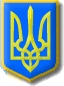 УКРАЇНА Нетішинська міська рада Хмельницької області          Р І Ш Е Н Н Я_______________________ Нетішинської міської радиVІІІ скликання___.10. 2021				Нетішин		 		№ ____/____Про включення об’єктів оренди доПереліку другого типу Відповідно до статті 25, пункту 3 частини 4 статті 42, частини 5 статті 60 Закону України «Про місцеве самоврядування в Україні», Закону України «Про оренду державного та комунального майна», Порядку передачі в оренду державного та комунального майна, затвердженого постановою Кабінету Міністрів України від 03 червня 2020 року № 483 та з метою розгляду листа комунального некомерційного підприємства Нетішинської міської ради «Спеціалізована медико-санітарна частина м. Нетішин», зареєстрованого у виконавчому комітеті Нетішинської міської ради 20 вересня 2021 року за                     № 25/3661-01-11-2021,  Нетішинська міська рада  в и р і ш и л а:1. Включити до Переліку другого типу об’єкти оренди нерухомого майна комунальної власності Нетішинської міської територіальної громади, які  перебувають на балансі комунального некомерційного підприємства Нетішинської міської ради «Спеціалізована медико-санітарна частина  м. Нетішин» для передачі в оренду без проведення аукціону, а саме:1.1. нежитлові приміщення №№11, 12, 13, 14, 15, 16, 17, 18, 19, 20, 21, 22 та 23, загальною площею 154,9 кв.м, які знаходяться на першому поверсі будівлі головного корпусу лікарні за адресою: 30100, Хмельницька область, м.Нетішин, вул. Лісова, 1/1;1.2. нежитлові приміщення № 235 та № 236, загальною площею 16,7 кв.м, які знаходяться на третьому поверсі будівлі головного корпусу лікарні за адресою: 30100, Хмельницька область, м.Нетішин, вул. Лісова, 1/1;1.3. нежитлове приміщення № 7, загальною площею 66,4 кв.м, яке знаходиться на першому поверсі будівлі господарського корпусу лікарні з гаражами за адресою: 30100, Хмельницька область, м.Нетішин, вул. Лісова, 1/5.22. Визначити цільове призначення об’єктів оренди – для розміщення підприємств, установ, організацій, що надають соціально-важливі послуги населенню на території Нетішинської міської територіальної громади. 3. Комунальному некомерційному підприємству Нетішинської міської ради «Спеціалізована медико-санітарна частина м. Нетішин»:3.1. опублікувати об’єкти оренди в електронній торгівельній системі;3.2. здійснювати заходи щодо передачі комунального майна в оренду відповідно до Закону України «Про оренду державного та комунального майна» та Порядку передачі в оренду державного та комунального майна, затвердженого постановою Кабінету Міністрів України від 03 червня 2020 року № 438.4. Контроль за виконанням цього рішення покласти на постійну комісію міської ради VIII скликання з питань планування бюджету, фінансів розвитку підприємництва, соціально-економічного напрямку, інвестицій, регуляторної політики, комунального майна та комунального господарства (Микола Панащенко) та заступника міського голови Оксану Латишеву.Міський голова                                                                   Олександр СУПРУНЮКПОЯСНЮВАЛЬНА ЗАПИСКАдо проєкту рішення міської ради «Про включення об’єктів оренди до Переліку другого типу» Основною метою підготовки проєкту рішення є розгляд листа комунального некомерційного підприємства Нетішинської міської ради «Спеціалізована медико-санітарна частина м. Нетішин» від 20 вересня 2021 року № 1244-1, зареєстрованого у виконавчому комітеті Нетішинської міської ради 20 вересня за № 25/3661-01-11-2021 щодо включення до Переліку другого типу об’єктів оренди нерухомого майна, які перебувають на балансі КНП НМР «СМСЧ м.Нетішин», для передачі в оренду без проведення аукціону.Вказане рішення приймається з метою врегулювання правових, економічних та організаційних відносин, пов’язаних з передачею в оренду комунального майна, відповідно до Закону України «Про оренду державного та комунального майна», Порядку передачі в оренду державного та комунального майна, затвердженого постановою Кабінету Міністрів України від 03 червня 2020 року № 483, Методики розрахунку орендної плати за державне майно, затвердженої постановою Кабінету Міністрів України від 28 квітня 2021 року № 630 та рішення шостої сесії Нетішинської міської ради VIII скликання від 05 лютого 2021 року  № 6/262 «Про деякі питання оренди комунального майна Нетішинської міської територіальної громади». Т.в.о. директора Фонду комунального майна міста Нетішина                                       Антоніна ЦИСАРУК